O finansach miast na seminarium Forum Rozwoju Lokalnego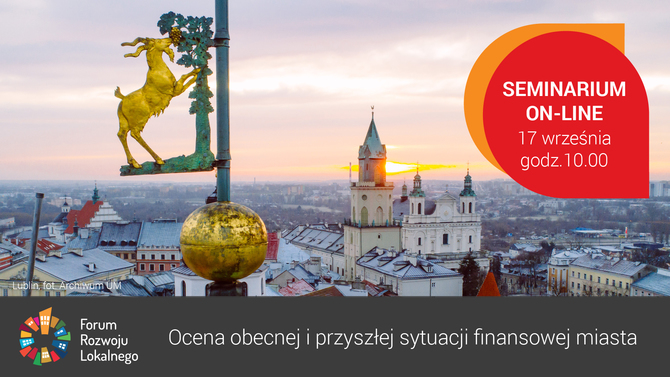 „Ocena obecnej i przyszłej sytuacji finansowej miast” będzie tematem ósmego już z seminarium online z cyklu „Uruchomienie endogennych potencjałów warunkiem rozwoju małych i średnich miast w Polsce”, poświęconego wewnętrznym potencjałom rozwoju małych i średnich miast w Polsce, na które zapraszamy 17 września. Cykl seminariów jest realizowany w ramach Programu „Rozwój lokalny” wdrażanego przez Ministerstwo Funduszy i Polityki Regionalnej w ramach III edycji Funduszy norweskich i Europejskiego Obszaru Gospodarczego. Skuteczna realizacja działań i przedsięwzięć rozwojowych musi być poparta rzetelną analizą ekonomiczno-finansową. Samorządy są w przededniu przygotowania projektów budżetów na kolejny rok, a więc także projektów wieloletniej prognozy finansowej na kolejny okres. Proces ten zawsze jest wyzwaniem dla każdego miasta, a nadchodzący rok niesie ze sobą szczególne okoliczności, będące wynikiem spadku dochodów z powodu ograniczeń gospodarczych, wprowadzonych w związku z epidemią COVID-19. Jego skutki mogą wpływać nie tylko na lokalne plany inwestycyjne, ale także na jakość świadczonych usług publicznych. Podczas seminarium będziemy rozmawiać m.in. o: narzędziach, które mogą w znacznym stopniu ułatwić służbom finansowym pracę nad tymi dokumentami;stanie finansów JST po I półroczu br.; nowych regulacjach prawnych dotyczących limitu zadłużenia;pakiecie rozwiązań, które służą ocenie bieżącej i przyszłej sytuacji finansowej miast udostępnionych w systemie BeSTi@.narzędziu do opracowywania, aktualizacji i prezentacji WPF.Seminarium będzie transmitowane na facebooku - https://www.facebook.com/ZwiazekMiastPolskich/posts/1499021883622791, a materiał video zostanie udostępniony na stronie ZMP po spotkaniu. Oprócz tego można się jeszcze zarejestrować przez formularz internetowy, aby wziąć czynny udział w spotkaniu https://zwiazekmiastpolskich.clickmeeting.com/seminarium-frl-8/register w terminie do 15 września br. W przypadku jakichkolwiek pytań uprzejmie prosimy o kontakt na skrzynkę mailową seminariafrl@zmp.poznan.pl.Program i więcej informacji - https://www.miasta.pl/aktualnosci/finanse-miast-zapraszamy-na-kolejne-seminarium-on-line Kontakt: Joanna Proniewicz, rzecznik prasowy ZMP, tel.: 601 312 741, mail: joanna.proniewicz@zmp.poznan.plZwiązek Miast Polskich Informacja prasowa14 września 2020 r.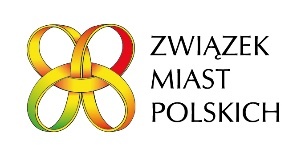 